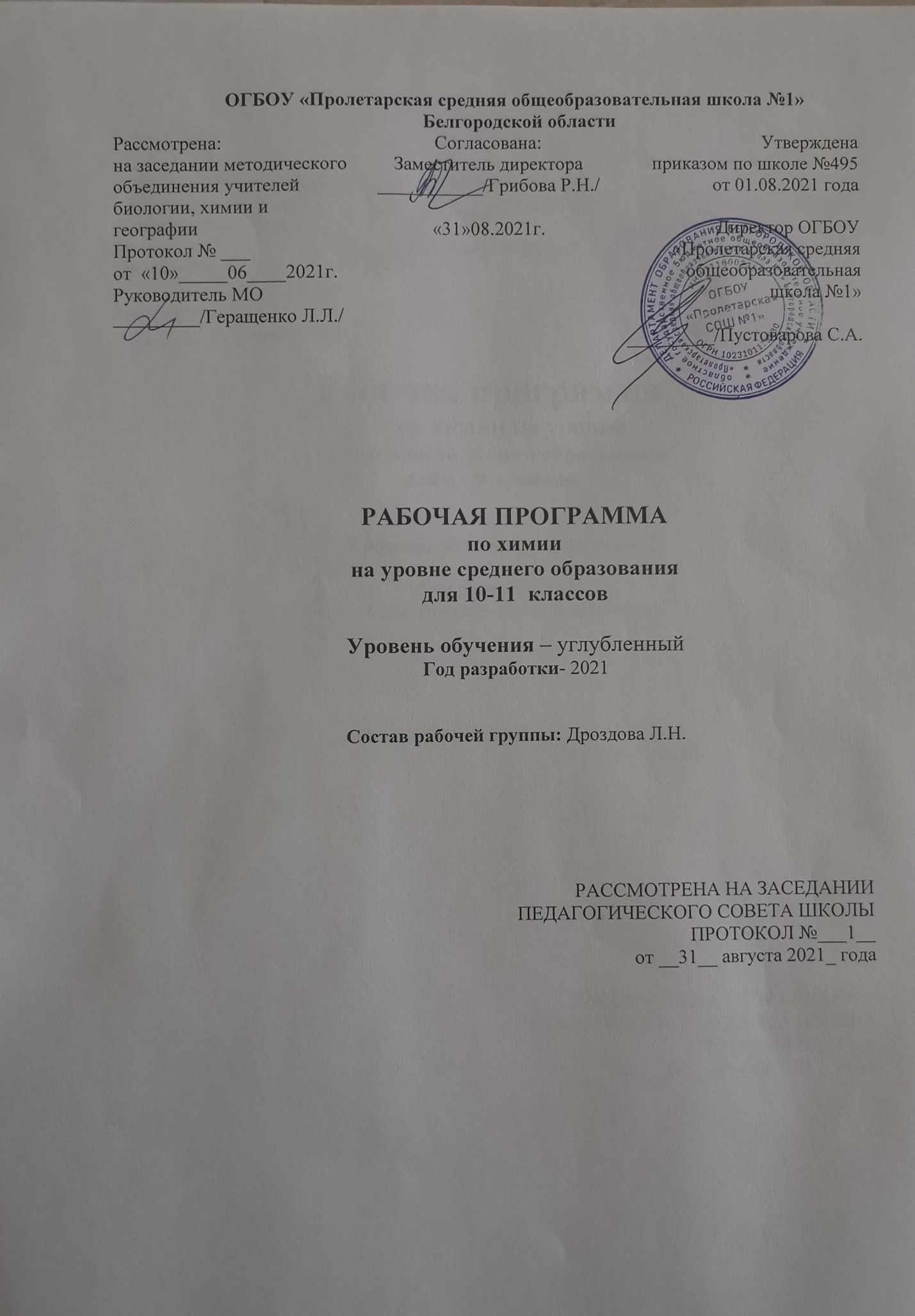 ПЛАНИРУЕМЫЕ РЕЗУЛЬТАТЫ ОСВОЕНИЯ УЧЕБНОГО ПРЕДМЕТАТРЕБОВАНИЯ К УРОВНЮ ПОДГОТОВКИ В результате изучения химии на углубленном уровне ученик должензнать/пониматьроль химии в естествознании, ее связь с другими естественными науками, значение в жизни современного общества; важнейшие химические понятия: вещество, химический элемент, атом, молекула, масса атомов и молекул, ион, радикал, аллотропия, нуклиды и изотопы, атомные s-, p-, dорбитали, химическая связь, электроотрицательность, валентность, степень окисления, гибридизация орбиталей, пространственное строение молекул, моль, молярная масса, молярный объем, вещества молекулярного и немолекулярного строения, комплексные соединения, дисперсные системы, истинные растворы, электролитическая диссоциация, кислотно-основные реакции в водных растворах, гидролиз, окисление и восстановление, электролиз, скорость химической реакции, механизм реакции, катализ, тепловой эффект реакции, энтальпия, теплота образования, энтропия, химическое равновесие, константа равновесия, углеродный скелет, функциональная группа, гомология, структурная и пространственная изомерия, индуктивный и мезомерный эффекты, электрофил, нуклеофил, основные типы реакций в неорганической и органической химии; основные законы химии: закон сохранения массы веществ, периодический закон, закон постоянства состава, закон Авогадро, закон Гесса, закон действующих масс в кинетике и термодинамике; основные теории химии: строения атома, химической связи, электролитической диссоциации, кислот и оснований, строения органических соединений (включая стереохимию), химическую кинетику и химическую термодинамику; классификацию и номенклатуру неорганических и органических соединений; природные источники углеводородов и способы их переработки; вещества и материалы, широко используемые в практике: основные металлы и сплавы, графит, кварц, стекло, цемент, минеральные удобрения, минеральные и органические кислоты, щелочи, аммиак, углеводороды, фенол, анилин, метанол, этанол, этиленгликоль, глицерин, формальдегид, ацетальдегид, ацетон, глюкоза, сахароза, крахмал, клетчатка, аминокислоты, белки, искусственные волокна, каучуки, пластмассы, жиры, мыла и моющие средства; уметь называть изученные вещества по «тривиальной» и международной номенклатурам; определять: валентность и степень окисления химических элементов, заряд иона, тип химической связи, пространственное строение молекул, тип кристаллической решетки, характер среды в водных растворах, окислитель и восстановитель, направление смещения равновесия под влиянием различных факторов, изомеры и гомологи, принадлежность веществ к различным классам органических соединений, характер взаимного влияния атомов в молекулах, типы реакций в неорганической и органической химии; характеризовать: s- , p- и d- элементы по их положению в периодической системе Д.И.Менделеева; общие химические свойства металлов, неметаллов, основных классов неорганических соединений; строение и свойства органических соединений (углеводородов, спиртов, фенолов, альдегидов и кетонов, карбоновых кислот, аминов, аминокислот и углеводов); объяснять: зависимость свойств химического элемента и образованных им веществ от положения в периодической системе Д.И. Менделеева; зависимость свойств неорганических веществ от их состава и строения; природу и способы образования химической связи; зависимость скорости химической реакции от различных факторов, реакционной способности органических соединений от строения их молекул; выполнятьхимический эксперимент по: распознаванию важнейших неорганических и органических веществ; получению конкретных веществ, относящихся к изученным классам соединений; проводить расчеты по химическим формулам и уравнениям реакций; осуществлять самостоятельный поиск химической информации с использованием различных источников (справочных, научных и научно-популярных изданий, компьютерных баз данных, ресурсов Интернета); использовать компьютерные технологии для обработки и передачи информации и ее представления в различных формах; использовать приобретенные знания и умения в практической деятельности и повседневной жизни для: понимания глобальных проблем, стоящих перед человечеством: экологических, энергетических и сырьевых; объяснения химических явлений, происходящих в природе, быту и на производстве; экологически грамотного поведения в окружающей среде; оценки влияния химического загрязнения окружающей среды на организм человека и другие живые организмы; безопасной работы с веществами в лаборатории, быту и на производстве; определения возможности протекания химических превращений в различных условиях и оценки их последствий; распознавания и идентификации важнейших веществ и материалов; оценки качества питьевой воды и отдельных пищевых продуктов; критической оценки достоверности химической информации, поступающей из различных источников.Содержание учебного предмета10 классПовторение и углубление знаний (17ч, из них контрольные работы – 1 час)Атомы, молекулы, вещества. Строение атома. Периодический закон и Периодическая система химических элементов Д. И. Менделеева. Химическая связь. Агрегатные состояния. Расчеты по уравнениям химических реакций. Газовые законы. Классификация химических реакций. Окислительно- восстановительные реакции. Важнейшие классы неорганических веществ. Реакции ионного обмена. Растворы. Коллоидные растворы. Гидролиз солей. Комплексные соединения. Обобщающее повторение по теме «Основы химии». Контрольная работа № 1 по теме «Основы химии».Основные понятия органической химии (13ч)Предмет и значение органической химии. Решение задач на установление формул углеводородов. Причины многообразия органических соединений. Электронное строение и химические связи атома углерода. Структурная теория органических соединений. Структурная изомерия. Пространственная изомерия. Электронные эффекты в молекулах органических соединений. Основные классы органических соединений. Гомологические ряды. Номенклатура органических соединений. Особенности и классификация органических реакций. Окислительно- восстановительные реакции в органической химии. Обобщающее повторение по теме «Основные понятия органической химии».Углеводороды (26ч, из них контрольных работ 1 час)Алканы. Строение, номенклатура, изомерия, физические свойства. Химические свойства алканов. Получение и применение алканов. Циклоалканы. Алкены. Строение, номенклатура, изомерия, физические свойства. Практическая работа № 1. «Изготовление моделей молекул органических веществ». Химические свойства алкенов. Химические свойства алкенов. Получение и применение алкенов. Практическая работа № 2.  «Получение этилена и изучение его свойств». Алкадиены. Полимеризация. Каучук. Резина. Алкины. Строение, номенклатура, изомерия, физические свойства. Химические свойства алкинов. Получение и применение алкинов. Решение задач и выполнение упражнений по темам  «Алканы», «Алкены», «Алкины». Ароматические углеводороды. Строение бензольного кольца, номенклатура, изомерия, физические свойства. Химические свойства бензола и его гомологов. Получение и применение аренов. Природные источники углеводородов. Первичная переработка углеводородного сырья. Глубокая переработка нефти. Крекинг, риформинг. Генетическая связь между различными классами углеводородов. Генетическая связь между различными классами углеводородов. Галогенопроизводные углеводородов. Обобщающее повторение по теме «Углеводороды». Контрольная работа № 2 по теме «Углеводороды».Кислородсодержащие органические соединения (18ч, из них контрольных работ 1 час)Спирты. Химические свойства спиртов. Химические свойства спиртовПрактическая работа № 3.  «Получение бромэтана». Многоатомные спирты. Фенолы. Решение задач и выполнение упражнений по теме «Спирты и фенолы». Карбонильные соединения: номенклатура, изомерия, реакции присоединения. Химические свойства и методы получения карбонильных соединений. Практическая работа № 4.  «Получение ацетона». Карбоновые кислоты. Практическая работа № 5. «Получение уксусной кислоты и изучение ее свойств». Функциональные производные карбоновых кислот. Практическая работа № 6. «Синтез этилацетата». Многообразие карбоновых кислот. Решение задач и выполнение упражнений по теме. Обобщающий урок по теме «Кислородсодержащие органические соединения». Контрольная работа № 3 по теме «Кислородсодержащие органические соединения».Азот – и серосодержащие соединения(5ч)Амины. Ароматические амины. Гетероциклические соединения. Шестичленные гетероциклы. Обобщающее повторение по теме «Азот- и серосодержащие органические вещества».Биологически активные вещества (16ч, из них контрольных работ 1 час)Общая характеристика углеводов. Строение моносахаридов. Линейные и циклические структуры. Химические свойства моносахаридов. Дисахариды. Полисахариды. Практическая работа № 7. «Гидролиз крахмала». Решение задачи выполнение упражнений по теме «Углеводы». Жиры и масла. Аминокислоты. Пептиды. Белки. Структура нуклеиновых кислот. Биологическая роль нуклеиновых кислот. Практическая работа № 8. «Идентификация органических веществ». Обобщающее повторение по темам «Азотсодержащие и биологически активные органические вещества». Контрольная работа № 4 по теме «Азотсодержащие и биологически активные органические вещества».Высокомолекулярные соединения (7ч)Полимеры. Полимерные материалы. Полимерные материалы. Практическая работа № 9. «Распознавание пластмасс». Практическая работа № 10. «Распознавание волокон». Заключительный урок. Итоговый урок.Тематическое планированиеУчебно-методический комплектРабочая программа на основе примерной основной образовательной программой среднего общего образования «Химия. Углубленный уровень. 10—11 классы : рабочая программа к линии УМК В. В. Лунина : учебно-методическое пособие / В. В. Еремин, А. А. Дроздов, И. В. Еремина, Э. Ю. Керимов. — М.: Дрофа, 2017. — 324с.Учебник В. В. Еремин, Н. Е. Кузьменко, В. И. Теренин и др. «Химия. Углубленный уровень». 10класс / В. В. Еремин, А. А. Дроздов, И. В. Еремина, В. И. Махонина, О. Ю. Симонова, Э. Ю. Керимов. — М.: Дрофа, 2018.Методическое пособие к учебнику В. В. Еремина, Н. Е. Кузьменко, В. И. Теренина и др. «Химия. Углубленный уровень». 10 класс/ В. В. Еремин, А. А. Дроздов, И. В. Еремина, В. И. Махонина, О. Ю. Симонова, Э. Ю. Керимов. — М.: Дрофа, 2018.Учебно-методический комплектУчебник В. В. Еремин, Н. Е. Кузьменко, В. И. Теренин и др. «Химия. Углубленный уровень». 10 класс / В. В. Еремин, А. А. Дроздов, И. В. Еремина, В. И. Махонина, О. Ю. Симонова, Э. Ю. Керимов. — М.: Дрофа, 2018.Еремин, В. В. Методическое пособие к учебнику В. В. Еремина, Н. Е. Кузьменко, А. А. Дроздова и др. «Химия. Углубленный уровень». 11 класс / В. В. Еремин, А. А. Дроздов, И. В. Еремина, Н. В. Волкова, Н. В. Фирстова, Э. Ю. Керимов. — М. : Дрофа, 2018. — 423 с. : ил.11 классАвторская программа рассчитана на 105 часов, из них 1 час – резервное время. На освоение рабочей программы учебном году отводится 102 часа, что соответствует учебному плану школы. Так как темы небольшие, количество уроков было сокращено в теме 8 и 9 по одному соответственно.Учебно – тематический планФормы и средства контроляВедущими составляющими контроля выступают проверка знанийхимической номенклатуры, фактических данных, усвоения основных понятий и терминов и оценка умений извлекать информацию и работать с различными источниками химической информации.           В процессе контроля используются индивидуальные или коллективные формы проверки в виде контрольных и практических работ, коротких тестов, диктантов, вопросов на объяснение фактов и закономерностей, проблемных вопросов и др.  Задания для контроля составлены на основе следующей литературы:Перечень учебно-методических средств обучения.Основная литератураЕремин В. В., Кузьменко Н. Е., Теренин В. И., Дроздов А. А., Лунин В. В. Химия. Углубленный уровень. 10 класс. — М.: Дрофа, 2019Еремин В. В., Кузьменко Н. Е., Теренин В. И., Дроздов А. А., Лунин В. В. Химия. Углубленный уровень. 11 класс. — М.: Дрофа, 2018Дополнительная литератураЕремин В. В., Кузьменко Н. Е. Сборник задач и упражнений по химии: школьный курс. — М.: Экзамен, 2008. Кузьменко Н. Е., Еремин В. В., Попков В. А. Начала химии. — М.: Лаборатория знаний, 2016. Лисицын А. З., Зейфман А. А. Очень нестандартные задачи по химии. — М.: МЦНМО, 2015.10 класс10 класс10 класс10 класс10 класс10 классНаименование разделов Количество часов по программеКоличество контрольных работКоличество лабораторных опытовКоличество практических работ1Тема 1.Повторение и углубление знаний 17142Тема 2. Основные понятия органической химии133Тема 3. Углеводороды26124Тема 4. Кислородсодержащие органические соединения181645Тема 5. Азот – и серосодержащие соединения5Тема 6. Биологически активные вещества16152Тема 7. Высокомолекулярные соединения721024151011класс11класс11класс11класс11класс11класс1Тема 1. Неметаллы311742Тема 2. Общие свойства металлов23Тема 3. Металлы главных подгрупп11214Тема 4. Металлы побочных групп171335Тема 5. Строение вещества8116Тема 6. Теоретическое описание химических реакций177Тема 7. Химическая технология728Тема 8. Химия в повседневной жизни39Тема 9. Химия на службе общества2210Тема 10. Химия в современной науке411024169№ п/пТемаКоличество часов по авторской программеКоличество часов по рабочей программе1Тема 1. Повторение и углубление знаний 17172Тема 2. Основные понятия органической химии13133Тема 3. Углеводороды25264Тема 4. Кислородсодержащие органические соединения18185Тема 5. Азот – и серосодержащие соединения556Тема 6. Биологически активные вещества16167Тема 7. Высокомолекулярные соединения77Резерв4ИтогоИтого105102№ п/пРазделКоличество часов по авторской программеКоличество часов по рабочей программе1Тема 1. Неметаллы31312Тема 2. Общие свойства металлов223Тема 3. Металлы главных подгрупп11114Тема 4. Металлы побочных групп17175Тема 5. Строение вещества886Тема 6. Теоретическое описание химических реакций17177Тема 7. Химическая технология778Тема 8. Химия в повседневной жизни439Тема 9. Химия на службе общества3210Тема 10. Химия в современной науке44Резерв 1-ИтогоИтого10510210 класс10 класс10 класс10 класс10 класс10 классНаименование разделов Количество часов по программеКоличество контрольных работКоличество лабораторных опытовКоличество практических работ1Тема 1.Повторение и углубление знаний 17142Тема 2. Основные понятия органической химии133Тема 3. Углеводороды26124Тема 4. Кислородсодержащие органические соединения181645Тема 5. Азот – и серосодержащие соединения5Тема 6. Биологически активные вещества16152Тема 7. Высокомолекулярные соединения721024151011класс11класс11класс11класс11класс11класс1Тема 1. Неметаллы311742Тема 2. Общие свойства металлов23Тема 3. Металлы главных подгрупп11214Тема 4. Металлы побочных групп171335Тема 5. Строение вещества8116Тема 6. Теоретическое описание химических реакций177Тема 7. Химическая технология728Тема 8. Химия в повседневной жизни39Тема 9. Химия на службе общества2210Тема 10. Химия в современной науке411024169№ п/пФорма контроля, тема контрольной работы (теста и т.д.)Название сборника, источника АвторВыходные данные, адрес интернет-сайта, ЭОР10 класс10 класс10 класс10 класс10 класс1Контрольная работа № 1 по теме «Основы химии»Методическое пособие к учебнику В. В. Еремина, Н. Е. Кузьменко, В. И. Теренина и др. «Химия. Углубленный уровень». 10 класс / В. В. Еремин, А. А. Дроздов, И. В. Еремина, В. И. Махонина, О. Ю. Симонова, Э. Ю. Керимов. — М. : Дрофа, 2018.Еремин В.В.https://rosuchebnik.ru/2Контрольная работа № 2 по теме «Углеводороды»Методическое пособие к учебнику В. В. Еремина, Н. Е. Кузьменко, В. И. Теренина и др. «Химия. Углубленный уровень». 10 класс / В. В. Еремин, А. А. Дроздов, И. В. Еремина, В. И. Махонина, О. Ю. Симонова, Э. Ю. Керимов. — М. : Дрофа, 2018.Еремин В.В.https://rosuchebnik.ru/3Контрольная работа № 3 по теме «Кислородсодержащие органические соединения»Методическое пособие к учебнику В. В. Еремина, Н. Е. Кузьменко, В. И. Теренина и др. «Химия. Углубленный уровень». 10 класс / В. В. Еремин, А. А. Дроздов, И. В. Еремина, В. И. Махонина, О. Ю. Симонова, Э. Ю. Керимов. — М. : Дрофа, 2018.Еремин В.В.https://rosuchebnik.ru/4Контрольная работа № 4 по теме «Азотсодержащие и биологически активные органические вещества»Методическое пособие к учебнику В. В. Еремина, Н. Е. Кузьменко, В. И. Теренина и др. «Химия. Углубленный уровень». 10 класс / В. В. Еремин, А. А. Дроздов, И. В. Еремина, В. И. Махонина, О. Ю. Симонова, Э. Ю. Керимов. — М. : Дрофа, 2018.Еремин В.В.https://rosuchebnik.ru/1Практическая работа № 1. «Изготовление моделей молекул органических веществ»Методическое пособие к учебнику В. В. Еремина, Н. Е. Кузьменко, В. И. Теренина и др. «Химия. Углубленный уровень». 10 класс / В. В. Еремин, А. А. Дроздов, И. В. Еремина, В. И. Махонина, О. Ю. Симонова, Э. Ю. Керимов. — М. : Дрофа, 2018.Еремин В.В.https://rosuchebnik.ru/2Практическая работа № 2.  «Получение этилена и изучение его свойств»Методическое пособие к учебнику В. В. Еремина, Н. Е. Кузьменко, В. И. Теренина и др. «Химия. Углубленный уровень». 10 класс / В. В. Еремин, А. А. Дроздов, И. В. Еремина, В. И. Махонина, О. Ю. Симонова, Э. Ю. Керимов. — М. : Дрофа, 2018.Еремин В.В.https://rosuchebnik.ru/3Практическая работа № 3.  «Получение бромэтана»Методическое пособие к учебнику В. В. Еремина, Н. Е. Кузьменко, В. И. Теренина и др. «Химия. Углубленный уровень». 10 класс / В. В. Еремин, А. А. Дроздов, И. В. Еремина, В. И. Махонина, О. Ю. Симонова, Э. Ю. Керимов. — М. : Дрофа, 2018.Еремин В.В.https://rosuchebnik.ru/4Практическая работа № 4.  «Получение ацетона»Методическое пособие к учебнику В. В. Еремина, Н. Е. Кузьменко, В. И. Теренина и др. «Химия. Углубленный уровень». 10 класс / В. В. Еремин, А. А. Дроздов, И. В. Еремина, В. И. Махонина, О. Ю. Симонова, Э. Ю. Керимов. — М. : Дрофа, 2018.Еремин В.В.https://rosuchebnik.ru/5Практическая работа № 5. «Получение уксусной кислоты и изучение ее свойств»Методическое пособие к учебнику В. В. Еремина, Н. Е. Кузьменко, В. И. Теренина и др. «Химия. Углубленный уровень». 10 класс / В. В. Еремин, А. А. Дроздов, И. В. Еремина, В. И. Махонина, О. Ю. Симонова, Э. Ю. Керимов. — М. : Дрофа, 2018.Еремин В.В.https://rosuchebnik.ru/6Практическая работа № 6. «Синтез этилацетата»Методическое пособие к учебнику В. В. Еремина, Н. Е. Кузьменко, В. И. Теренина и др. «Химия. Углубленный уровень». 10 класс / В. В. Еремин, А. А. Дроздов, И. В. Еремина, В. И. Махонина, О. Ю. Симонова, Э. Ю. Керимов. — М. : Дрофа, 2018.Еремин В.В.https://rosuchebnik.ru/7Практическая работа № 7. «Гидролиз крахмала»Методическое пособие к учебнику В. В. Еремина, Н. Е. Кузьменко, В. И. Теренина и др. «Химия. Углубленный уровень». 10 класс / В. В. Еремин, А. А. Дроздов, И. В. Еремина, В. И. Махонина, О. Ю. Симонова, Э. Ю. Керимов. — М. : Дрофа, 2018.Еремин В.В.https://rosuchebnik.ru/8Практическая работа № 8. «Идентификация органических веществ»Методическое пособие к учебнику В. В. Еремина, Н. Е. Кузьменко, В. И. Теренина и др. «Химия. Углубленный уровень». 10 класс / В. В. Еремин, А. А. Дроздов, И. В. Еремина, В. И. Махонина, О. Ю. Симонова, Э. Ю. Керимов. — М. : Дрофа, 2018.Еремин В.В.https://rosuchebnik.ru/9Практическая работа № 9. «Распознавание пластмасс»Методическое пособие к учебнику В. В. Еремина, Н. Е. Кузьменко, В. И. Теренина и др. «Химия. Углубленный уровень». 10 класс / В. В. Еремин, А. А. Дроздов, И. В. Еремина, В. И. Махонина, О. Ю. Симонова, Э. Ю. Керимов. — М. : Дрофа, 2018.Еремин В.В.https://rosuchebnik.ru/10Практическая работа № 10. «Распознавание волокон»Методическое пособие к учебнику В. В. Еремина, Н. Е. Кузьменко, В. И. Теренина и др. «Химия. Углубленный уровень». 10 класс / В. В. Еремин, А. А. Дроздов, И. В. Еремина, В. И. Махонина, О. Ю. Симонова, Э. Ю. Керимов. — М. : Дрофа, 2018.Еремин В.В.https://rosuchebnik.ru/11 класс11 класс11 класс11 класс11 класс1Контрольная работа № 1 по теме «Неметаллы»Методическое пособие к учебнику В. В. Еремина, Н. Е. Кузьменко, А. А. Дроздова и др. «Химия. Углубленный уровень». 11 класс / В. В. Еремин, А. А. Дроздов, И. В. Еремина, Н. В. Волкова, Н. В. Фирстова, Э. Ю. Керимов. — М. : Дрофа, 2018. — 423Еремин В.В.https://rosuchebnik.ru/2Контрольная работа № 2 по теме «Металлы»Методическое пособие к учебнику В. В. Еремина, Н. Е. Кузьменко, А. А. Дроздова и др. «Химия. Углубленный уровень». 11 класс / В. В. Еремин, А. А. Дроздов, И. В. Еремина, Н. В. Волкова, Н. В. Фирстова, Э. Ю. Керимов. — М. : Дрофа, 2018. — 423Еремин В.В.https://rosuchebnik.ru/3Контрольная работа № 3 по теме «Теоретические основы химии»Методическое пособие к учебнику В. В. Еремина, Н. Е. Кузьменко, А. А. Дроздова и др. «Химия. Углубленный уровень». 11 класс / В. В. Еремин, А. А. Дроздов, И. В. Еремина, Н. В. Волкова, Н. В. Фирстова, Э. Ю. Керимов. — М. : Дрофа, 2018. — 423Еремин В.В.https://rosuchebnik.ru/4Контрольная работа № 4. «Итоговая контрольная работа»Методическое пособие к учебнику В. В. Еремина, Н. Е. Кузьменко, А. А. Дроздова и др. «Химия. Углубленный уровень». 11 класс / В. В. Еремин, А. А. Дроздов, И. В. Еремина, Н. В. Волкова, Н. В. Фирстова, Э. Ю. Керимов. — М. : Дрофа, 2018. — 423Еремин В.В.https://rosuchebnik.ru/Практическая работа № 1. Решение экспериментальных  задач по теме  «Галогены»Методическое пособие к учебнику В. В. Еремина, Н. Е. Кузьменко, А. А. Дроздова и др. «Химия. Углубленный уровень». 11 класс / В. В. Еремин, А. А. Дроздов, И. В. Еремина, Н. В. Волкова, Н. В. Фирстова, Э. Ю. Керимов. — М. : Дрофа, 2018. — 423Еремин В.В.https://rosuchebnik.ru/Практическая работа № 2. Решение экспериментальных задач по теме «Халькогены»Методическое пособие к учебнику В. В. Еремина, Н. Е. Кузьменко, А. А. Дроздова и др. «Химия. Углубленный уровень». 11 класс / В. В. Еремин, А. А. Дроздов, И. В. Еремина, Н. В. Волкова, Н. В. Фирстова, Э. Ю. Керимов. — М. : Дрофа, 2018. — 423Еремин В.В.https://rosuchebnik.ru/Практическая работа № 3. «Получение аммиака и изучение его свойств»Методическое пособие к учебнику В. В. Еремина, Н. Е. Кузьменко, А. А. Дроздова и др. «Химия. Углубленный уровень». 11 класс / В. В. Еремин, А. А. Дроздов, И. В. Еремина, Н. В. Волкова, Н. В. Фирстова, Э. Ю. Керимов. — М. : Дрофа, 2018. — 423Еремин В.В.https://rosuchebnik.ru/Практическая работа № 4. Решение экспериментальных задач по теме «Элементы подгруппы азота»Методическое пособие к учебнику В. В. Еремина, Н. Е. Кузьменко, А. А. Дроздова и др. «Химия. Углубленный уровень». 11 класс / В. В. Еремин, А. А. Дроздов, И. В. Еремина, Н. В. Волкова, Н. В. Фирстова, Э. Ю. Керимов. — М. : Дрофа, 2018. — 423Еремин В.В.https://rosuchebnik.ru/Практическая работа № 5. Решение экспериментальных задач по теме «Металлы главных подгрупп»Методическое пособие к учебнику В. В. Еремина, Н. Е. Кузьменко, А. А. Дроздова и др. «Химия. Углубленный уровень». 11 класс / В. В. Еремин, А. А. Дроздов, И. В. Еремина, Н. В. Волкова, Н. В. Фирстова, Э. Ю. Керимов. — М. : Дрофа, 2018. — 423Еремин В.В.https://rosuchebnik.ru/Практическая работа № 6. «Получение медного купороса. Получение железного купороса»Методическое пособие к учебнику В. В. Еремина, Н. Е. Кузьменко, А. А. Дроздова и др. «Химия. Углубленный уровень». 11 класс / В. В. Еремин, А. А. Дроздов, И. В. Еремина, Н. В. Волкова, Н. В. Фирстова, Э. Ю. Керимов. — М. : Дрофа, 2018. — 423Еремин В.В.https://rosuchebnik.ru/Практическая работа № 7. Решение экспериментальных задач по теме «Металлы побочных подгрупп»Методическое пособие к учебнику В. В. Еремина, Н. Е. Кузьменко, А. А. Дроздова и др. «Химия. Углубленный уровень». 11 класс / В. В. Еремин, А. А. Дроздов, И. В. Еремина, Н. В. Волкова, Н. В. Фирстова, Э. Ю. Керимов. — М. : Дрофа, 2018. — 423Еремин В.В.https://rosuchebnik.ru/Практическая работа № 8. «Получение соли Мора»Методическое пособие к учебнику В. В. Еремина, Н. Е. Кузьменко, А. А. Дроздова и др. «Химия. Углубленный уровень». 11 класс / В. В. Еремин, А. А. Дроздов, И. В. Еремина, Н. В. Волкова, Н. В. Фирстова, Э. Ю. Керимов. — М. : Дрофа, 2018. — 423Еремин В.В.https://rosuchebnik.ru/Практическая работа № 9. «Скорость химических реакций. Химическое равновесие»Методическое пособие к учебнику В. В. Еремина, Н. Е. Кузьменко, А. А. Дроздова и др. «Химия. Углубленный уровень». 11 класс / В. В. Еремин, А. А. Дроздов, И. В. Еремина, Н. В. Волкова, Н. В. Фирстова, Э. Ю. Керимов. — М. : Дрофа, 2018. — 423Еремин В.В.https://rosuchebnik.ru/